Проведите выходные с Нами!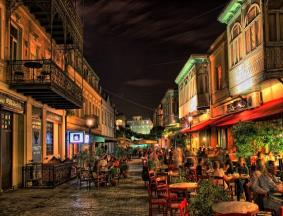 Грузия ждет тебя…4 дня/3 ночиТбилиси – Мцхета – Ананури – Гудаури – КазбегиЗаезд каждый четверг и пятница
1 день. Прибытие в жемчужину Кавказа – легендарный город Тбилиси. 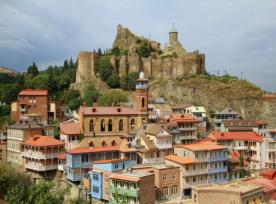 Трансфер с аэропорта в отель и размещение. Свободный вечер. Возможность организации национального ужина (25долл/чел. -  ужин в ресторане нац. кухни, с шоу программой и вином).Ночь в отеле.2 день. Завтрак в отеле.Ознакомления с архитектурным наследием города. Начнем с Кафедрального собора «Самеба» символа грузинского возрождения, единства и бессмертия. Он возвышается в центре Тбилиси на вершине горы св. Ильи. Переезд к храму Метехи – стены храма сложены в классической грузинской технике. Поражает точность тески камней и их кладка. С Метехского плато открывается чудесный вид на старую часть города Тбилиси.Посещение современного Моста Мира и чудотворного храма Сиони. Далее на новом подъемнике мы с Вами всего за несколько минут окажемся на крепости «Нарикала», где нам откроются интригующие завораживающие виды легендарной столицы Грузии. Крепость Нарикала – цитадель с сердце старого города, она на протяжении 15 столетий была главным военно-оборонительным укреплением Тбилиси. Старинные серные бани находятся на самом древнем месте города. Все банные помещения находятся ниже уровня земли и  перекрыты полукруглыми сводами.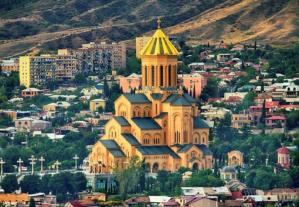 Посетим гору Мтацминда и пантеон – история Мтацминды теряется в глубине веков. За всю свою историю эти места привлекали внимание многих великих людей. Вечером погуляем по улочкам Шарден и Леселидзе. Тут у Вас будет возможность почувствовать колорит старого Тифлиса.  В далеком прошлом эти улицы являлись собой узкие проходы, тесно застроенные торговыми лавками, ремесленными мастерскими и были самыми многолюдными уголками города. Сегодня здесь по-прежнему много людей. Планировка улиц сохранена. Огромное количество кафе, баров, ресторанов и магазинчиков привлекают местных жителей и туристов, а с ночи продолжается ночная жизнь. Факультативно: ознакомление с Музеями Тбилиси: Исторический музей, Художественный музей, Этнографический музей – стоимость 1 чел 2 долл, + обязательное условие каждого музея оплата музейного гида 15 долл (при группе не больше 10 человек)
Факультативно: мы немного расслабимся, посетив завод шампанских вин «Багратиони 1882», где ознакомимся с историей завода и в дегустационном зале продегустируем 8 видов игристого вина (Оплата 35 долл 1 чел )Ночь в отеле Тбилиси.3 день. Завтрак в отеле. Выезд во «Мцхета» (Второй Иерусалим). Мцхета – живая летопись Грузии. Раскопки на ее территории дали огромный археологический материал, охватывающий несколько тысячелетий. 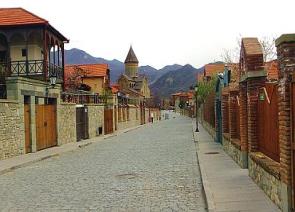 Тут мы посетим Кафедральный Собор «Святицховели» - строительство храма совпадает с  новым этапом расцвета в Грузии. Это не только одно из главных архитектурных сооружений всей Грузии, но и церковный центр Грузии.
Поднимемся в монастырь Джвари (V в), где по сказаниям молилась просветительница Грузии Святая Нино. Сегодня отсюда открывается прекрасная панорама. 
* Факультативно предлагаем за 25долл с чел: во «Мцхета», мы посетим винный домашний погреб и грузинскую крестьянскую гостеприимную семью, где проведем дегустацию грузинских вин и чачи + уроки грузинской кухни + настоящий крестьянский грузинский вкуснейший обед, который Вам запомнится на долго. Дегустация проводится из глиняных пиал. Вино домашнего изготовления 2-х сортов - красное, белое, чача 2-х сортов - белая и подкрашенная. Дегустатор сам историк и винодел, и в течение дегустации он поведает Вам всю историю виноградной культуры и производства вина в Грузии.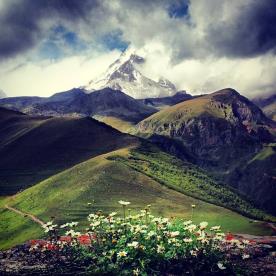 Далее повторим маршрут А.С. Пушкина и по   Военно-грузинской дороге поднимемся к крепости и монастырю Ананури, которые красуются на берегу бирюзовых зеркальных вод Жинвальского водохранилища. Увидим два сказочных поселения в горах Кавказа, которые приобрели славу известных горнолыжных курортов Грузии - Гудаури, расположенный на высоте 2195м и Степацминда. Осмотр Казбеги. Факультативно: посещение Троицкой церкви в Гергети (оплата 15 долл/1 чел за джип, который поднимает на гору) Вечером возвращение в Тбилиси. Ночь в отеле. 4 день. Завтрак в отеле.  Трансфер в аэропорт Тбилиси. Счастливое возвращение домой.      ЦЕНЫ УКАЗАНЫ ЗА ЧЕЛОВЕКА В НОМЕРЕ ЗА ВЕСЬ ТУР, в USDСтоимость тура на детей:
При проживании в номере дабл (1+1):
Дети (0-3) бесплатно (номер сингл) 
Дети (03-09) оплата 60% (номер дабл) 
Дети (10  и выше) 100% оплата (номер дабл) 
При проживании в номере трипл (2+1):
Дети (0-3) бесплатно (номер дабл) 
Дети (03-09) оплата 30% (номер дабл + экстра бед) 
Дети (10 -11) 50 % оплата (номер дабл + экстра бед) 
Дети (12 и выше) 100% оплата (номер трипл)При проживании в номере 4х местном (2+2):
Дети (0-3) бесплатно (номер трипл), 2 детей (0-3) 20% оплата (номер трипл) 
Дети (03-09) оплата 30% (номер трипл + экстра бед), 2детей (03-09) оплата 40% (номер трипл +экстра)
Дети (0-3 и 03-09) 30% оплата (номер трипл )
Дети (10 -11) 50 % оплата (трипл + экстра бед), 2 детей (10 -11) 50% оплата (трипл + экстра бед)
Дети (12 и выше) 100% оплата (номер 4х местный)
В стоимость тура входит:Трансфер в аэропорт и обратноВесь трансфер в период тураПроживание в выбранной Вами гостинице  в Тбилиси  «ВВ»Сервисы отелей (подробное инфо в прайсах по Тбилиси)Все указанные в туре экскурсииОбслуживание квалифицированного гидаВходные билеты Подъемники в Тбилиси на «Нарикала»Страховка ОТЕЛИ в ТбилисиОтели 3*** Отели 4****
Отели 4****+
Отели 5*****
При дабл номере270360415540При сингл номере320495615825При трипл номере260345390495При сингл
индивидуально399575699905